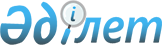 Об утверждении государственного образовательного заказа на дошкольное воспитание и обучение, размера родительской платы на 2019 год
					
			С истёкшим сроком
			
			
		
					Постановление акимата Костанайского района Костанайской области от 25 июля 2019 года № 539. Зарегистрировано Департаментом юстиции Костанайской области 30 июля 2019 года № 8609. Прекращено действие в связи с истечением срока
      В соответствии с Законом Республики Казахстан от 23 января 2001 года "О местном государственном управлении и самоуправлении в Республике Казахстан", Законом Республики Казахстан от 27 июля 2007 года "Об образовании" акимат Костанайского района ПОСТАНОВЛЯЕТ:
      1. Утвердить государственный образовательный заказ на дошкольное воспитание и обучение, размер родительской платы в дошкольных организациях образования Костанайского района на 2019 год согласно приложению к настоящему постановлению.
      2. Государственному учреждению "Отдел образования" акимата Костанайского района в установленном законодательством Республики Казахстан порядке обеспечить:
      1) государственную регистрацию настоящего постановления в территориальном органе юстиции;
      2) в течение десяти календарных дней со дня государственной регистрации настоящего постановления направление его копии в бумажном и электронном виде на казахском и русском языках в республиканское государственное предприятие на праве хозяйственного ведения "Институт законодательства и правовой информации Республики Казахстан" для официального опубликования и включения в Эталонный контрольный банк нормативных правовых актов Республики Казахстан;
      3) размещение настоящего постановления на интернет-ресурсе акимата Костанайского района после его официального опубликования.
      3. Контроль за исполнением настоящего постановления возложить на курирующего заместителя акима Костанайского района.
      4. Настоящее постановление вводится в действие по истечении десяти календарных дней после дня его первого официального опубликования. Государственный образовательный заказ на дошкольное воспитание и обучение, размер родительской платы на 2019 год
					© 2012. РГП на ПХВ «Институт законодательства и правовой информации Республики Казахстан» Министерства юстиции Республики Казахстан
				Приложение
к постановлению акимата
от 25 июля 2019 года
№ 539
№ п/п
Административно-территориальное расположение организаций дошкольного воспитания и обучения
Наименование организации дошкольного воспитания и обучения
Государственный образовательный заказ на дошкольное воспитание и обучение
Государственный образовательный заказ на дошкольное воспитание и обучение
Размер родительской платы в дошкольных организациях образования в месяц (тенге)
№ п/п
Административно-территориальное расположение организаций дошкольного воспитания и обучения
Наименование организации дошкольного воспитания и обучения
Количество воспитанников организаций дошкольного воспитания и обучения
Средняя стоимость расходов на одного воспитанника в дошкольных организациях образования в месяц (тенге)
Размер родительской платы в дошкольных организациях образования в месяц (тенге)
1
2
3
4
5
6
1
Костанайский район, село Абай
Дошкольный мини - центр с неполным днем пребывания при государственном учреждении "Абайская основная школа" отдела образования акимата Костанайского района
14
8728,0
_
2
Костанайский район, село Айсары
Дошкольный мини - центр с неполным днем пребывания при государственном учреждении "Айсаринская средняя школа" отдела образования акимата Костанайского района 
20
9692,0
_
3
Костанайский район, село Айсары
Дошкольный мини - центр с полным днем пребывания при государственном учреждении "Айсаринская средняя школа" отдела образования акимата Костанайского района 
25
15785,0
_
4
Костанайский район, село Александровка
Дошкольный мини - центр с неполным днем пребывания при государственном учреждении "Александровская средняя школа" отдела образования акимата Костанайского района 
6
8728,0
_
5
Костанайский район, село Александровка
Дошкольный мини - центр с полным днем пребывания при государственном учреждении "Александровская средняя школа" отдела образования акимата Костанайского района 
22
15785,0
_
6
Костанайский район, село Алтын дала
Дошкольный мини - центр с неполным днем пребывания при государственном учреждении "Средняя школа имени Кадыра Каримова" отдела образования акимата Костанайского района
11
8728,0
_
7
Костанайский район, село Алтын дала
Дошкольный мини - центр с полным днем пребывания при государственном учреждении "Средняя школа имени Кадыра Каримова" отдела образования акимата Костанайского района 
25
15785,0
_
8
Костанайский район, село Алтынсарино
Дошкольный мини - центр с неполным днем пребывания при государственном учреждении "Алтынсаринская средняя школа" отдела образования акимата Костанайского района
10
8728,0
_
9
Костанайский район, село Алтынсарино
Дошкольный мини - центр с полным днем пребывания при государственном учреждении "Алтынсаринская средняя школа" отдела образования акимата Костанайского района 
18
15785,0
_
10
Костанайский район, село Арман
Дошкольный мини - центр с неполным днем пребывания при государственном учреждении "Красно-Передовикская начальная школа" отдела образования акимата Костанайского района
9
8728,0
_
11
Костанайский район, село Балыкты
Дошкольный мини - центр с неполным днем пребывания при государственном учреждении "Балыктинская основная школа" отдела образования акимата Костанайского района
8
8728,0
_
12
Костанайский район, село Белозерка
Дошкольный мини - центр с неполным днем пребывания при государственном учреждении "Белозерская основная школа" отдела образования акимата Костанайского района
7
8728,0
_
13
Костанайский район, село Васильевка
Дошкольный мини - центр с неполным днем пребывания при государственном учреждении "Васильевская начальная школа" отдела образования акимата Костанайского района
5
8728,0
_
14
Костанайский район, село Владимировка
Дошкольный мини - центр с неполным днем пребывания при государственном учреждении "Владимировская средняя школа" отдела образования акимата Костанайского района
22
9692,0
_
15
Костанайский район, село Владимировка
Дошкольный мини - центр с полным днем пребывания при государственном учреждении "Владимировская средняя школа" отдела образования акимата Костанайского района
23
15785,0
_
16
Костанайский район, село Воскресеновка
Дошкольный мини - центр с неполным днем пребывания при государственном учреждении "Воскресеновская основная школа" отдела образования акимата Костанайского района
18
9692,0
_
17
Костанайский район, село Еңбек
Дошкольный мини - центр с неполным днем пребывания при государственном учреждении "Основная школа села Еңбек" отдела образования акимата Костанайского района
22
9692,0
_
18
Костанайский район, село Жамбыл
Дошкольный мини - центр с полным днем пребывания при государственном учреждении "Жамбылская средняя школа" отдела образования акимата Костанайского района
50
15785,0
_
19
Костанайский район, село Ждановка
Дошкольный мини - центр с неполным днем пребывания при государственном учреждении "Ждановская средняя школа" отдела образования акимата Костанайского района
18
8728,0
_
20
Костанайский район, село Жуковка
Дошкольный мини - центр с неполным днем пребывания при государственном учреждении "Жуковская основная школа" отдела образования акимата Костанайского района
6
8728,0
_
21
Костанайский район, село Заречное
Дошкольный мини - центр с полным днем пребывания при государственном учреждении "Заречная школа-лицей" отдела образования акимата Костанайского района
99
15785,0
_
22
Костанайский район, село Заречное
Дошкольный мини - центр с полным днем пребывания при коммунальном государственном учреждении "Заречная средняя школа с государственным языком обучения" государственного учреждения "Отдел образования" акимата Костанайского района
60
15785,0
_
23
Костанайский район, село Заречное
Коммунальное государственное казенное предприятие "Ясли-сад "Алтын-бесік" государственного учреждения "Аппарат акима Заречного сельского округа Костанайского района"
155
23899,0
до 3 лет 10063
от 3 лет 10866
24
Костанайский район, поселок Затобольск
Частный детский сад Товарищество с ограниченной ответственностью "Жанерке 2009"
90
24241,0
до 3 лет 9635
от 3 лет 10865
25
Костанайский район, поселок Затобольск
Дошкольный мини - центр с полным днем пребывания при государственном учреждении "Затобольская средняя школа № 1" отдела образования акимата Костанайского района
80
15785,0
_
26
Костанайский район, поселок Затобольск
Дошкольный мини - центр с полным днем пребывания при государственном учреждении "Затобольская средняя школа № 2" отдела образования акимата Костанайского района
19
15785,0
_
27
Костанайский район, поселок Затобольск
Дошкольный мини - центр с полным днем пребывания при государственном учреждении "Затобольская школа-гимназия" отдела образования акимата Костанайского района
60
15785,0
_
28
Костанайский район, поселок Затобольск
Дошкольный мини - центр с полным днем пребывания при государственном учреждении "Затобольская школа-гимназия имени Нуржана Наушабаева" (с пришкольным интернатом) отдела образования акимата Костанайского района
86
15785,0
_
29
Костанайский район, поселок Затобольск
Коммунальное государственное казенное предприятие "Ясли - сад "Балбөбек" государственного учреждения "Аппарат акима поселка Затобольск Костанайского района"
210
21712,0
до 3 лет 9635
от 3 лет 10865
30
Костанайский район, поселок Затобольск
Коммунальное государственное казенное предприятие "Ясли - сад "Гүлдер" государственного учреждения "Аппарат акима поселка Затобольск Костанайского района"
180
23790,0
до 3 лет 9635
от 3 лет 10865
31
Костанайский район, поселок Затобольск
Коммунальное государственное казенное предприятие "Ясли - сад "Сәулетай" государственного учреждения "Аппарат акима поселка Затобольск Костанайского района"
172
29792,0
от 3 лет 10866
32
Костанайский район, село имени И.Ф. Павлова
Дошкольный мини - центр с неполным днем пребывания при государственном учреждении "Средняя школа села имени И.Ф. Павлова" отдела образования акимата Костанайского района
12
8728,0
_
33
Костанайский район, село Кировка
Дошкольный мини - центр с неполным днем пребывания при государственном учреждении "Кировская начальная школа" отдела образования акимата Костанайского района 
8
8728,0
_
34
Костанайский район, село Константиновка
Дошкольный мини - центр с неполным днем пребывания при государственном учреждении "Константиновская основная школа" отдела образования акимата Костанайского района
21
9692,0
_
35
Костанайский район, село Костомар
Дошкольный мини - центр с неполным днем пребывания при государственном учреждении "Средняя школа села Қостомар" отдела образования акимата Костанайского района
22
9692,0
_
36
Костанайский район, село Майколь
Дошкольный мини - центр с неполным днем пребывания при государственном учреждении "Майкольская средняя школа" отдела образования акимата Костанайского района
17
8728,0
_
37
Костанайский район, село Московское
Дошкольный мини - центр с неполным днем пребывания при государственном учреждении "Московская средняя школа" отдела образования акимата Костанайского района
7
8728,0
_
38
Костанайский район, село Московское
Дошкольный мини - центр с полным днем пребывания при государственном учреждении "Озерная основная школа" отдела образования акимата Костанайского района
21
15785,0
_
39
Костанайский район, село Мичуринское
Дошкольный мини - центр с полным днем пребывания при государственном учреждении "Мичуринская средняя школа" отдела образования акимата Костанайского района 
60
15785,0
_
40
Костанайский район, село Молокановка
Дошкольный мини - центр с неполным днем пребывания при государственном учреждении "Молокановская основная школа" отдела образования акимата Костанайского района
20
8728,0
_
41
Костанайский район, село Надеждинка
Дошкольный мини - центр с полным днем пребывания при государственном учреждении "Надеждинская средняя школа" отдела образования акимата Костанайского района 
26
15785,0
_
42
Костанайский район, село Нечаевка
Дошкольный мини - центр с неполным днем пребывания при государственном учреждении "Нечаевская основная школа" отдела образования акимата Костанайского района
4
8728,0
_
43
Костанайский район, село Озерное
Дошкольный мини - центр с полным днем пребывания при государственном учреждении "Озерная средняя школа" отдела образования акимата Костанайского района
52
9767,0
_
44
Костанайский район, село Октябрьское
Коммунальное государственное казенное предприятия "Ясли - сад "Шапағат" государственного учреждения "Аппарат акима Октябрьского сельского округа Костанайского района"
75
31231,0
до 3 лет 9758
от 3 лет 10865
45
Костанайский район, село Осиновка
Дошкольный мини - центр с неполным днем пребывания при государственном учреждении "Осиновская начальная школа" отдела образования акимата Костанайского района 
2
8728,0
_
46
Костанайский район, село Половниковка
Дошкольный мини - центр с неполным днем пребывания при государственном учреждении "Половниковская средняя школа" отдела образования акимата Костанайского района
14
8728,0
_
47
Костанайский район, село Рыбное
Дошкольный мини - центр с неполным днем пребывания при государственном учреждении "Рыбинская начальная школа" отдела образования акимата Костанайского района
2
8728,0
_
48
Костанайский район, село Рыспай
Дошкольный мини - центр с неполным днем пребывания при государственном учреждении "Рыспайская основная школа" отдела образования акимата Костанайского района
12
8728,0
_
49
Костанайский район, село Рязановка
Дошкольный мини - центр с неполным днем пребывания при государственном учреждении "Рязановская начальная школа" отдела образования акимата Костанайского района
6
8728,0
_
50
Костанайский район, село Садовое
Дошкольный мини - центр с полным днем пребывания при государственном учреждении "Садовая средняя школа" отдела образования акимата Костанайского района
27
15785,0
_
51
Костанайский район, село Садчиковка
Дошкольный мини - центр с неполным днем пребывания при государственном учреждении "Садчиковская средняя школа" отдела образования акимата Костанайского района
30
8728,0
_
52
Костанайский район, село Садчиковка
Дошкольный мини - центр с полным днем пребывания при государственном учреждении "Садчиковская средняя школа" отдела образования акимата Костанайского района
25
15785,0
_
53
Костанайский район, село Сергеевка
Дошкольный мини - центр с неполным днем пребывания при государственном учреждении "Сергеевская основная школа" отдела образования акимата Костанайского района
9
8728,0
_
54
Костанайский район, село Сормовка
Дошкольный мини - центр с неполным днем пребывания при государственном учреждении "Сормовская основная школа" отдела образования акимата Костанайского района
5
8728,0
_
55
Костанайский район, село Ульяновское
Дошкольный мини - центр с неполным днем пребывания при государственном учреждении "Ульяновская средняя школа" отдела образования акимата Костанайского района
15
9692,0
_
56
Костанайский район, село Шеминовское
Дошкольный мини - центр с неполным днем пребывания при государственном учреждении "Шеминовская средняя школа" отдела образования акимата Костанайского района
15
8728,0
_
57
Костанайский район, село Шишкинское
Дошкольный мини - центр с неполным днем пребывания при государственном учреждении "Шишкинская основная школа" отдела образования акимата Костанайского района
2
8728,0
_